                                                                                                                                                                                                                                               урок окружающего мираУсловия, необходимые для развития растенийЗадачи деятельности учителя: развивать умения наблюдать и выявлять условия, необходимые для жизни растений, анализировать результаты опытов, формулировать выводы; содействовать осознанию учащимися ценности изучаемого предмета.Планируемые результаты образования.Предметные: научатся наблюдать и выявлять условия, необходимые для жизни растений, анализировать результаты опытов, формулировать выводы.Метапредметные (критерии сформированности/оценки компонентов универсальных учебных действий – УУД).Познавательные: добывать новые знания: находить необходимую информацию как в учебнике, так и в предложенных учителем словарях и энциклопедиях.Регулятивные: работая по предложенному плану, использовать необходимые средства (учебник, простейшие приборы и инструменты).Коммуникативные: доносить свою позицию до других: оформлять свою мысль в устной и письменной речи (на уровне одного предложения или небольшого текста).Личностные: проявляют ценностное отношение к природному миру.Оборудование: пророщенные семена, иллюстрации, таблицы с изображением пророщенных семян.Ход урокаI. Актуализация знаний.В морях и реках обитает,Но часто по небу летает.А как наскучит ей летать,На землю падает опять. 				(Вода.)Кто-то утром не спешаНадувает красный шар,А как выпустит из рук –Станет вдруг светло вокруг. 				(Солнце.)Через нос проходит в грудьИ обратный держит путь.Он невидимый, и всё жеБез него мы жить не можем. 				(Воздух.)– Что значат для нас вода, воздух, солнце? (Необходимые условия для жизни.)– Какие условия для жизни необходимы растениям? (Свет, тепло, вода, воздух, минеральные вещества.)II. Формирование новых знаний.– Чтобы проверить ваши ответы, проведём опыты. Возьмем крупные неповрежденные семена фасоли или гороха. Поместим их в две банки. В одну банку на семена положим мокрую тряпочку и будем следить, чтоб она была всегда мокрой. Поставим семена в тёплое место. Что произойдет через 3–4 дня? (В банке, где была мокрая тряпочка, у семян появились корешки, в другой банке семена не проросли.)– Какие условия повлияли на прорастание семян? (Тепло и влага способствовали прорастанию семян.)– Почему семена фасоли, гороха, риса, пшена и гречки, предназначенные для приготовления блюд, не прорастают? Где их хранят? (Их хранят в сухом темном месте.)– Сейчас узнаем, как воздух и свет влияют на прорастание семян. Возьмём баночки, поместим в одну банку фасоль с мокрой тряпочкой и накроем банку крышкой, поставим в темное тёплое место. В другую банку тоже поместим фасоль с мокрой тряпочкой, но крышкой накрывать не будем, и тоже поставим её в тёмное тёплое место. Что произойдет с семенами через 3–4 дня? (В первой банке семена фасоли заплесневели, так как к ним не поступал кислород. А во второй банке семена еще не проросли, так как им мало света.)– Итак, какие условия необходимы для прорастания семян? (Воздух, свет, тепло.)– Третий опыт мы проведём с уже проросшими семенами и узнаем, какие условия необходимы для развития растения.Возьмём три горшочка и посадим в них проросшие семена фасоли. Первый горшочек поместим в тёплое светлое место. Второй накроем от света коробкой, в которой проделаны маленькие дырочки в стенках. А третий горшочек поставим в прохладное, но освещенное солнцем место.Наблюдайте, как в каждом горшочке будет расти росток фасоли. (Через 3–4 дня в первом сосуде появляются из земли листочки. Во втором горшочке стебелёк появляется только на 6–7-й день, так как ростку мало света. А в третьем горшочке стебелёк появляется лишь на 10–12-й день, так как прохладная почва не способствует росту растений.)III. Применение новых знаний.– Для чего растения поливают? (Без воды растение не сможет выжить.)– Почему растения ставят к свету, а не в темноту? (Для нормального роста растениям нужны свет и тепло.)– Какие же условия необходимы для нормального роста растений? (Свет, тепло, вода, воздух.)IV. Итог урока. – Растения растут всюду, где есть для них условия. Но одни растения лучше растут только на открытых солнечных местах, другие могут расти и при слабом освещении, в тени. Одним нужно много влаги, а другие могут расти на сухих песках. Одни хорошо переносят зимнюю стужу, а другие погибают даже от небольшого мороза. Таким образом, природа различных мест на Земле не одинакова.Домашнее задание: проделайте опыты 1 и 2 (с. 24–25 тетради) и запишите результаты в таблицу.Разнообразие животныхЗадачи деятельности учителя: создать условия для развития умения называть группы животных (насекомые, рыбы, птицы, млекопитающие), для ознакомления с новыми группами животных (земноводные и пресмыкающиеся); способствовать развитию умений выделять существенные признаки животных разных групп, сравнивать и выделять главное; воспитывать любовь к природе.Планируемые результаты образования.Предметные: научатся группировать объекты по их признакам (насекомые, рыбы, птицы, млекопитающие), называть группы животных по их характерным признакам.Метапредметные (критерии сформированности/оценки компонентов универсальных учебных действий – УУД).Познавательные: различать (узнавать) изученные объекты и явления живой и неживой природы; проводить простейшую классификацию изученных объектов природы на основе их существенных признаков, составлять таблицы.Регулятивные: определять успешность выполнения своего задания в диалоге с учителем.Коммуникативные: выразительно читать и пересказывать текст, слушать и понимать речь других, вступать в беседу на уроке.Личностные: демонстрируют навыки культурного поведения при общении.Оборудование: учебник, хрестоматия; тетрадь для самостоятельной работы; фотографии с изображением животных; схема «Разнообразие животных»; кроссворд «Животные», загадки о животных.Ход урокаI. Актуализация знаний. Сообщение темы урока.Учитель демонстрирует на доске фотографии с изображением берёзы, кузнечика, розы, медведя, сосны, окуня, смородины, голубя.– Разделите все изображения на две группы. (Растения и животные.)– Выделите общие признаки растений и животных. (Они относятся к живой природе.)– Животные, как и растения, относятся к живой природе. Назовите признаки объектов живой природы. (Живые организмы рождаются, дышат, питаются, растут, размножаются – оставляют потомство.)– Выделите отличительные признаки растений и животных. (Различаются растения и животные по способу питания.)– Расскажите о способе питания растений. (Зеленые растения сами производят пищу из воды и углекислого газа с помощью зеленых листьев на свету.)– Расскажите о способе питания животных. (Животные создавать для себя пищу не могут. Они питаются растениями, или растениями и другими животными, или только животными.)– Рассмотрите рисунок в учебнике на с. 5. Какие животные здесь изображены? Назовите среду обитания каждого.– Особенностью пресмыкающихся является то, что они ползают, «пресмыкаются» (за что и получили название «пресмыкающиеся»). Их тело покрыто кожей с сухими чешуйками или панцирем.Рассмотрите рисунки пресмыкающихся: прыткая ящерица, гюрза, степная черепаха. Какие пресмыкающиеся обитают в нашем крае? (Предположения детей.)– На территории России обитают уж обыкновенный, уж водяной, гадюка обыкновенная, болотная и степная черепахи, ящерица живородящая.– Рассмотрите и дополните Машину схему.– По оглавлению учебника проверьте, сколько групп животных должно получиться. (6 групп.)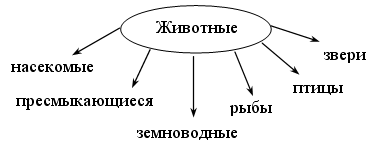 – Рассмотрите рисунок в учебнике на с. 5. Назовите изображенных животных. Определите, к какой группе относится каждое из них. (Оса – насекомое, кобра – пресмыкающееся, ворона – птица, крот – зверь, жаба – земноводное, горбуша – рыба.)– Прочитайте дополнительные сведения о земноводных и пресмыкающихся в Словарике. От чего зависит температура тела земноводных? (От окружающей среды.)– От чего зависит температура тела пресмыкающихся? (От окружающей среды.)II. Совместное открытие знаний.– Рассмотрите в учебнике, как Маша разделила животных на несколько групп. Дополните Машину схему примерами животных нашего края.– Назовите отличительные признаки насекомых. (Тело насекомых разделено на три отдела – голову, грудь, брюшко. У насекомых три пары ног.)– Назовите признаки рыб. (Тело рыб покрыто чешуёй, живут в воде.)– Назовите признаки птиц. (Тело птиц покрыто перьями; есть крылья.)– Назовите признаки зверей. (Тело зверей покрыто шерстью; у них четыре конечности.)– Для всех ли животных нашлось место на Машиной схеме?– Куда в схему Маши поместить лягушку? (Лягушка хорошо плавает, но это не рыба – у нее нет плавников и чешуи. Лягушка прыгает по суше, но это не зверь, она не покрыта шерстью, кожа у неё голая, влажная.)– Куда поместить змею? (У неё нет ни плавников, ни шерсти, ни ног.)– По очереди, работая в парах, прочитайте два текста в учебнике. Затем расскажите, почему в этой схеме нет места для лягушки и для змеи. (Выполнение.)– Так к какой группе животных относят лягушек, жаб и тритонов? (К земноводным.)– Жизнь земноводных связана и с водой, и с сушей. Рождаются земноводные в воде, а во взрослом состоянии эти животные часть жизни проводят на земле, а часть – в воде. Поэтому они и получили такое название.Рассмотрите рисунки обыкновенного тритона и зеленой лягушки. Чем они похожи? (У них голая, влажная кожа.)– К какой группе животных относят змей, ящериц, черепах, крокодилов? (К пресмыкающимся.)Учащиеся читают рассказ в хрестоматии «Где змеи в наших лесах зимой тепло ищут?».III. Применение новых знаний. Работа в тетради для самостоятельной работы.Задание 1. Учащиеся дополняют схему «Разнообразие животных» примерами животных своего края.Задание 2. Учащиеся заполняют пропуски, вставляя слова: паукообразные, насекомые, рыбы, звери.Задание 3. Учащиеся находят «лишнее» животное в каждом ряду: бабочка, муравей, паук, стрекоза; соловей, воробей, сорока, летучая мышь; жаба, уж, лягушка, тритон.– Объясните, как рассуждали.Задание 4. Учащиеся работают в парах.IV. Итог урока. Рефлексия деятельности.– Назовите признаки земноводных, пресмыкающихся.– Решите кроссворд и прочитайте ключевое слово в выделенных клетках.1. Сердитый недотрога    Живёт в глуши лесной.    Иголок очень много,    А нитки – ни одной. 				(Ёж.) 2. Ёжик вырос в десять раз,    Получился … (дикобраз).3. Хозяин лесной     Просыпается весной,    А зимой, под вьюжный вой,    Спит в избушке снеговой. 				(Медведь.)4. На дне, где тихо и темно,    Лежит усатое бревно. 				(Сом.)5. Через море-океан    Плывет чудо-великан,    Прячет ус во рту,    Растянулся на версту. 				(Кит.)6. Кто на своей голове лес носит? 					(Олень.)7. Под полом таится,    Кошки боится.			(Мышь.)8.  Зверька узнали мы с тобой     По двум таким приметам:     Он в шубе серенькой зимой,     А в рыжей шубке – летом. 					(Белка.)Ключевое слово: «животные».Домашнее задание: с. 5–8, отвечать на вопросы.36м5о12е4кл78ёддсиембживотныекемьшлодькбьараз